Госавтоинспекция напоминает об основных правилах безопасной перевозки пассажиров в транспортных средствах 

В соответствии с пунктом 22.9 #ПДД РФ перевозка детей: 

- в возрасте младше 7 лет в легковом автомобиле и кабине грузового автомобиля должна осуществляться с использованием детских удерживающих систем (устройств), соответствующих весу и росту ребенка. 

- в возрасте от 7 до 11 лет (включительно) в легковом автомобиле и кабине грузового автомобиля, должна осуществляться с использованием детских удерживающих систем (устройств), соответствующих весу и росту ребенка, или с использованием ремней безопасности; 

- на переднем сиденье легкового автомобиля ребенка до 11 лет (включительно) можно перевозить только с использованием детских удерживающих систем (устройств), соответствующих весу и росту ребенка. 

ЗАПРЕЩЕНО использовать для перевозки детей иные средства (адаптеры на ремень безопасности, подушки и т.п.), не соответствующие правилам ЕЭК ООН № 44-04 и требованиям Технического регламента Таможенного союза «О безопасности колесных транспортных средств» ТР ТС 018/2011. 

Уважаемые водители! Когда в салоне вашего автомобиля находятся дети, включайте для себя режим дополнительной безопасности: снижайте скоростной режим, соблюдайте режим отдыха при управлении автомобилем, избегайте рискованных маневров, неукоснительно соблюдайте правила перевозки детей в транспортных средствах. Помните, что безопасность ребенка в автомобиле полностью зависит от близких людей, родственников, родителей.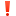 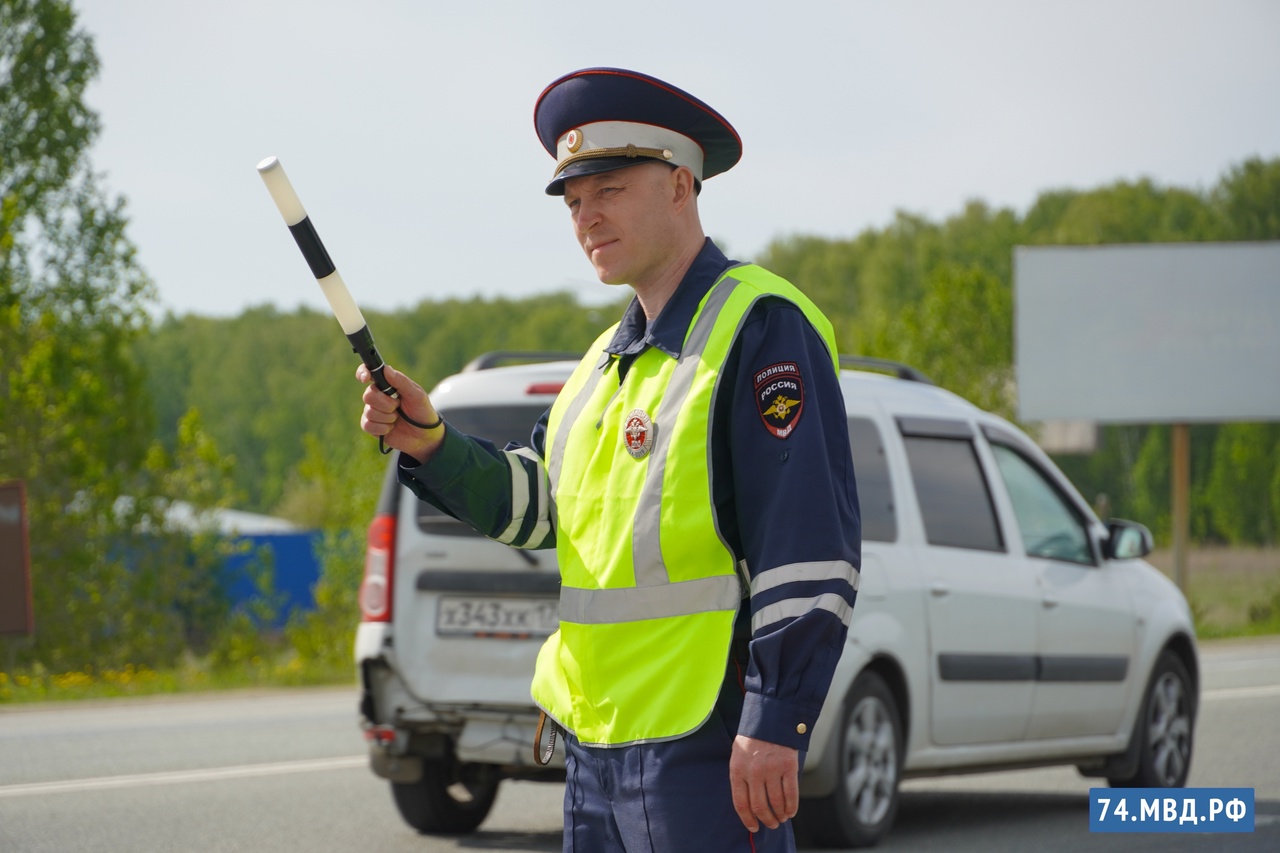 